ГАННІВСЬКА ЗАГАЛЬНООСВІТНЯ ШКОЛА І-ІІІ СТУПЕНІВПЕТРІВСЬКОЇ СЕЛИЩНОЇ РАДИ ОЛЕКСАНДРІЙСЬКОГО РАЙОНУКІРОВОГРАДСЬКОЇ ОБЛАСТІНАКАЗвід 08 жовтня 2021 року                                                                                                    № 166с. ГаннівкаПро проведення атестаціїпедагогічних працівниківу 2021/2022 навчальному роціВідповідно до ст.54 Закону України "Про освіту", ст. 27 Закону України "Про загальну середню освіту", ст. 32 Закону України "Про дошкільну освіту", ст. 25 Закону України "Про позашкільну освіту", вимог Типового положення про атестацію педагогічних працівників України, затвердженого наказом Міністерства освіти і науки, молоді і спорту України № 930 від 06.10.2010 із змінами внесеними згідно з наказом Міністерства освіти і науки, молоді та спорту №1473 від 20.12.2011 і Міністерства освіти і науки №1135 від 08.08.2013, з метою стимулювання цілеспрямованого безперервного підвищення рівня професійної компетентності педагогічних працівників, росту їх професійної майстерності, розвитку творчої ініціативи, підвищення престижу й авторитету, забезпечення ефективності навчально-виховного процесуНАКАЗУЮ:1. Провести атестацію педагогічних працівників Ганнівської загальноосвітньої школи І-ІІІ ступенів, Іскрівської загальноосвітньої школи І-ІІІ ступенів, філії Ганнівської загальноосвітньої школи І-ІІІ ступенів та Володимирівської загальноосвітньої школи І-ІІ ступенів, філії Ганнівської загальноосвітньої школи І-ІІІ ступенів у 2020/2021 навчальному році відповідно до вимог Типового положення про атестацію педагогічних працівників України із змінами.2. Затвердити список учителів, які атестуються атестаційною комісією І рівня у 2021/2022 навчальному році (додаток1).3. Затвердити графік проходження педагогічними працівниками атестації у 2021/2022 навчальному році (додаток 2).4. Затвердити план роботи атестаційної комісії на 2021/2022 навчальний рік (додаток 3).5. Провести атестацію педагогічних працівників школи у березні 2022 року.6. Заступнику директора школи з навчально-виховної роботи РОБОТІ Н.А., заступнику завідувача з навчально-виховної роботи Володимирівської загальноосвітньої школи І-ІІ ступенів, філії Ганнівської загальноосвітньої школи І-ІІІ ступенів ПОГОРЄЛІЙ Т.М., заступнику завідувача з навчально-виховної роботи Іскрівської загальноосвітньої школи І-ІІІ ступенів, філії Ганнівської загальноосвітньої школи І-ІІІ ступенів БОНДАРЄВІЙ Н.П.:1) забезпечити належний контроль за проведенням атестації з метою запобігання формалізму в оцінюванні діяльності педагогічних працівників.2) забезпечити своєчасну підготовку необхідних документів щодо атестації педагогічних працівників.3) надати необхідну консультацію вчителям, які підлягають атестації.7. Контроль за виконанням даного наказу залишаю за собою.Директор школи                                                                                  О.КанівецьЗ наказом ознайомлені:Н.РоботаТ.ПогорєлаН.БондарєваДодаток 1до наказу директора школивід 08.10.2021 року № 165Список вчителів, які атестуються атестаційною комісією І рівняГаннівської загальноосвітньої школи І-ІІІ ступенівДодаток №2до наказу директора школивід 08.10.2021 року № 165                                                                                                 Затверджую:Голова атестаційної комісії І рівня                                                                                                 Ганнівської  ЗШ І - III ступенів                                                                                                 ____________   О.КанівецьГрафікзасідань атестаційної комісії І рівняГаннівської загальноосвітньої школи І – ІІІ ступенів на 2021/2022 навчальний рікЗ графіком ознайомлені:                                                                          Н.Робота                                                      О.ГалібаН.ОсадченкоМ.МіщенкоТ.ПогорєлаН.БондарєваВ.КрамаренкоО.ПилипенкоДодаток 3до наказу директора школивід 08.10.2021 року № 165Затверджую:Голова атестаційної комісії І рівняГаннівської  ЗШ І - III ступенів____________   О.КанівецьПланроботи атестаційної комісії І рівня Ганнівської ЗШ І - III ступеніву 2020/2021 навчальний рік№ з/пПрізвище, ім’я по батьковіПосада(із зазначенням предмету, професії) та рік призначенняОсвіта (назва закладу, рік закінчення, спеціальність за дипломом та отримана кваліфікація)Стаж педагогічної роботиРік попередньої атестації та її результатиВид атестації (чергова, позачергова)Кількість годин підвищення кваліфікації у міжатестаційний  період (окремо по рокам)Очікувані результати атестації1234567891Дудник Неля Вікторівна Вчитель історії, 1998Вища,Кіровоградський державний  педагогічний університет, 2002вчитель історії та географії232017, Відповідає раніше присвоєній категорії «Спеціаліст вищої категорії» та присвоєно педагогічне звання «Старший учитель»чергова202 год2019-67 год2020-122 год2021-13 годПорушити клопотання перед атестаційною комісією відділу освіти Петрівської селищної ради про відповідність педагогічного працівника присвоєній раніше кваліфікаційній категорії «спеціаліст вищої категорії», педагогічного звання «старший учитель»2Гришаєва Людмила ВолодимирівнаВчитель історіїЖовтоводськепедучилище,1997,початкове навчання,вихователь ГПД. Криворізький ДПУ, 2011Учитель історії, суспільствознавства16          2017,Присвоєно кваліфікаційну категорію «спеціаліст першої категорії»чергова258 год2017-56 год2018-75 год2019-33 год2020-60 год2021-34 год Порушити клопотання перед атестаційною комісією відділу освіти Петрівської селищної ради про присвоєння кваліфікаційної категорії «спеціаліст вищої категорії»3Коваленкова Світлана МиколаївнаВчитель фізикиКіровоградський ДПІ ім. Винниченка, 1988учитель фізики і математики33     2017,Відповідає раніше присвоєній категорії «Спеціаліст першої категорії»чергова186 год2019-50 год2020-60 год2021-76 годПорушити клопотання перед атестаційною комісією відділу освіти Петрівської селищної ради про присвоєння кваліфікаційної категорії «спеціаліст вищої категорії»4Сидоренко Наталія МиколаївнаУчитель хімії та біології, 1985Вища, Мелітопольський педінститут, 1986,спеціальність: «Біологія і хімія»,кваліфікація: вчитель біології і хімії362017,Відповідає раніше присвоєній  кваліфікаційній категорії  «спеціаліст першої  категорії»Чергова 362 год2017-15 год2018-145 год2019-108 год2020-94 годВідповідність раніше присвоєній кваліфікаційній категорії «спеціаліст першої категорії»5Іванова Оксана ВолодимирівнаВчитель української мови та літератури, 1999Вища,Кіровоградський державний  педагогічний університет, 2004вчитель української мови та літератури, зарубіжної літератури332017,Відповідає раніше присвоєній категорії «Спеціаліст першої категорії»чергова171 год2020-27 год2021- 144 годВідповідність раніше присвоєній кваліфікаційній категорії «спеціаліст першої категорії»6ЧечаМарина ОлександрівнаВчитель фізики, 1989Вища,Кіровоградський державний  педагогічний інститут, 1989вчитель фізики та математики242019,Присвоєно кваліфікаційну категорію «спеціаліст другої категорії»позачергова158 год 2019-123 год2021-35 годПрисвоєння кваліфікаційної категорії «спеціаліст першої категорії»7МовчанЛюбов ВолодимирівнаУчитель початкових класів, 2019 Вища, Центральноукраїнськй державний педуніверситет ім.В.Винниченка 2019,магістр освіти, менеджер початкової освіти, вчитель поч. класів, вихователь дітей раннього дошкільного віку  3-чергова633 год2019-107 год2020-180 год2021-346 годПрисвоєння кваліфікаційної категорії «спеціаліст другої категорії»8Коломієць Ольга МиколаївнаУчитель початкових класів, 2014 Вища, Центральноукраїнськйдержавний педуніверситет ім.В.Винниченка 2020, вчитель поч..класів, практичний психолог7-чергова181 год2019-9 год2020-12 год2021-160 годПрисвоєння кваліфікаційної категорії «спеціаліст другої категорії»№ засіданняПлан роботиДатапроведенняІРозподіл обов’язків між членами атестаційної комісії.Затвердження плану роботи атестаційної комісії щодо проходження атестації педагогічних працівників школи у 2021/2022 навчальному році.Ознайомлення членів атестаційної комісії школи із списком педагогічних працівників, які будуть проходити чергову атестацію у 2020/2021 навчальному році.Розгляд заяв учителів, які атестуються позачергово.жовтеньІІПро хід вивчення членами атестаційної комісії системи роботи вчителів, які атестуються.Обмін думками про відвідані відкриті уроки і позакласні заходилистопадІІІПро результати вивчення роботи педагогічних працівників, які атестуються на основі відвіданих уроків, позакласних заходів, висновків методичних об’єднань учителів відповідних предметів.лютийІVТворчі звіти вчителів, які атестуються.Атестація педпрацівників, прийняття рішень.Внесення записів в атестаційні листи.Ознайомлення педагогічних працівників з рішенням атестаційної комісії (під підпис).березеньVПідведення підсумків атестації педагогічних працівників.Підготовка звіту за підсумками атестації 2021/2022 навчального рокуквітень№п/пНазва заходуТермін виконанняВідповідальний1Ознайомлення педпрацівників, які атестуються, з нормами Типового положення про атестацію педагогічних працівників.до 01. 10.2021р.Голова АК2Прийом АК списків педпрацівників, які підлягають черговій атестації, заяв педпрацівників про позачергову атестацію та перенесення термінів атестації, подання директора про позачергову атестацію окремих педпрацівників.до 01.10.2021р.Секретар АК3Планування роботи атестаційної комісії, складання графіка проведення атестації у 2021/2022 н.р.до 01.10.2021р.Члени АК4Засідання атестаційної комісіїза графікомГолова АК Члени АК5Ознайомлення педпрацівників, які атестуються з графіком атестації (під підпис).до 08.10.2021р.Голова АК6Відвідування уроків, позакласних заходів педагогів, які атестуються.листопад2020р.-березень 2021р.Члени АК7Вивчення рівня навчальних досягнень учнів, яких навчають педагоги, що атестуються.до 25.02.2022р.Члени АК8Вивчення участі педагогів у методичній роботі, стану ведення ними шкільної документації, виконання навчальних планів і програм.до 25.02.2022р.Члени АК9Узагальнення матеріалів щодо системи роботи педпрацівників, які атестуються. Підготовка атестаційних листів, бюлетенів для таємного голосування.до 18.03.2022рГолова  АКЧлени АК 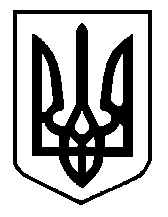 